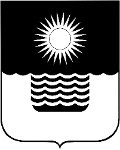 Р Е Ш Е Н И Е ДУМЫ МУНИЦИПАЛЬНОГО ОБРАЗОВАНИЯГОРОД-КУРОРТ ГЕЛЕНДЖИКот 5 марта 2021 года 	                    		                        		№ 362г. ГеленджикОб исполнении решения Краснодарского краевого суда от 7 августа 2020 года к делу №3а-781/2020Во  исполнение  решения  Краснодарского краевого суда от 7 августа 2020 года к делу №3а-781/2020, в целях соблюдения прав жителей муниципального образования город-курорт Геленджик на благоприятные условия жизнедеятельности, прав и законных интересов правообладателей земельных участков и объектов капитального строительства, руководствуясь статьями 8, 18, 23, 24, 32, 33 Градостроительного кодекса Российской Федерации, статьями 16, 35 Федерального закона от 6 октября 2003 года №131-ФЗ «Об общих принципах  организации  местного самоуправления в Российской Федерации» (в редакции Федерального закона от 29 декабря 2020 года №464-ФЗ), статьями 27, 70 Устава муниципального образования город-курорт Геленджик, Дума муниципального образования город-курорт Геленджик  р е ш и л а:1. Признать недействующим со дня принятия решение Думы муниципального образования город-курорт Геленджик от 2 ноября 2016 года №498 «Об утверждении генерального плана муниципального образования город-курорт Геленджик – городского округа» (в редакции решения Думы муниципального образования город-курорт Геленджик от 30 ноября 2018 года №40) в отношении земельных участков с кадастровыми номерами 23:40:0000000:5838, 23:40:0000000:5839, 23:40:0000000:5840, 23:40:0000000:5836, 23:40:0000000:5835, 23:40:0000000:5837, 23:40:0000000:5863, 23:40:0414001:1509, 23:40:0414001:1508, 23:40:0000000:6869, 23:40:0000000:6870, 23:40:0000000:6871, 23:40:0000000:6872, 23:40:0414007:523, 23:40:0414007:524, 23:40:0414007:525, 23:40:0414007:526, 23:40:0000000:5927, 23:40:0000000:6877, 23:40:0000000:6878, 23:40:0808000:18, 23:40:0805002:12, 23:40:0807016:17, 23:40:0000000:1180, 23:40:0000000:1152, 23:40:0000000:1136, 23:40:0000000:1174, 23:40:0808005:5, 23:40:0808005:6, 23:40:0808000:280, 23:40:0808000:281, 23:40:0809015:3, 23:40:000000:1148, 23:40:0806037:31.2. Признать недействующим со дня принятия решение Думы муниципального образования город-курорт Геленджик от 27 июля 2010 года №466 «Об утверждении правил землепользования и застройки муниципального образования город-курорт Геленджик» (в редакции решения Думы муниципального образования город-курорт Геленджик от 18 декабря 2020 года №327) в отношении земельных участков с кадастровыми номерами 23:40:0000000:5838, 23:40:0000000:5839, 23:40:0000000:5840, 23:40:0000000:5836, 23:40:0000000:5835, 23:40:0000000:5837, 23:40:0000000:5863, 23:40:0414001:1509, 23:40:0414001:1508, 23:40:0000000:6869, 23:40:0000000:6870, 23:40:0000000:6871, 23:40:0000000:6872, 23:40:0414007:523, 23:40:0414007:524, 23:40:0414007:525, 23:40:0414007:526, 23:40:0000000:5927, 23:40:0000000:6877, 23:40:0000000:6878, 23:40:0808000:18, 23:40:0805002:12, 23:40:0807016:17, 23:40:0000000:1180, 23:40:0000000:1152, 23:40:0000000:1136, 23:40:0000000:1174, 23:40:0808005:5, 23:40:0808005:6, 23:40:0808000:280, 23:40:0808000:281, 23:40:0809015:3, 23:40:000000:1148, 23:40:0806037:31.3. Опубликовать настоящее решение в печатном средстве массовой информации «Официальный вестник органов местного самоуправления муниципального образования город-курорт Геленджик».4. Решение вступает в силу со дня его официального опубликования.Исполняющий обязанностиглавы муниципального образования город-курорт Геленджик						                А.А. ГрачевПредседатель Думы муниципального образования город-курорт Геленджик				        М.Д. Димитриев